Covenant of Mayors – Europe Stepping up action for a fairer, climate-neutral Europe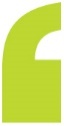 We, Mayors from all over Europe, hereby step up our climate ambitions and commit to delivering action at the pace that science dictates, in a joint effort to keep global temperature rise below 1.5℃ - the highest ambition of the Paris Agreement.For years already, cities have been turning climate and environmental challenges into opportunities. Time has come to make it the overarching priority.As signatories to the Covenant of Mayors - Europe, we commit to taking everyone on this journey. We will make sure that our policies and programmes will leave no one and no place behind. The transition to a climate-neutral Europe will have impacts in all areas of our societies. As local leaders, we must keep a watchful eye on those impacts to ensure fairness and inclusiveness. We can only envisage a transition that is fair, inclusive and respectful of us citizens of the world, and of our planet’s resources. Our vision is that, by 2050, we will all be living in decarbonised and resilient cities with access to affordable, secure and sustainable energy. As part of the Covenant of Mayors - Europe movement, we will continue to (1) reduce greenhouse gas emissions on our territory, (2) increase resilience and prepare for the adverse impacts of climate change, and (3) tackle energy poverty as one key action to ensure a just transition. We are fully aware that all EU Member States, regions and cities are at different stages in their transition, and each have their own resources to respond to the ambitions set out in the Paris Agreement. We acknowledge once again our collective responsibility to tackle the climate crisis. The numerous challenges require a strong policy response at all levels of governance. The Covenant of Mayors - Europe is, before anything else, a movement of committed Mayors who share local solutions and inspire each other in the view to achieve this vision.  We commit to doing our share by undertaking the following actions: COMMIT to setting mid- and long-term targets, consistent with the EU objectives, and at least as ambitious as our national targets. Our goal will be to achieve climate neutrality by 2050.  Considering the current climate emergency, we will make climate action our priority and communicate it to our citizens.ENGAGE our citizens, businesses and governments at all levels in the implementation of this vision and in the transformation of our social and economic systems. We aim to develop a local climate pact with all the players who will help us reach those objectives.ACT, now and together, to get on track and accelerate the necessary transition. We will develop, implement and report -within the established deadlines, an action plan to reach our targets. Our plans will include provisions on how to mitigate and adapt to climate change, while remaining inclusive. NETWORK with fellow Mayors and local leaders, in Europe and beyond, to get inspiration from each other. We will encourage them to join us in the Global Covenant of Mayors movement, wherever they are in the world, would they embrace the objectives and vision described herein. We, signatories to the Covenant of Mayors - Europe, affirm that we can take steps today (Commit, Engage, Act, Network) to ensure the well-being of present and future generations. Together, we will work to turn our vision into reality. We count on the support of our national governments and the European institutions to provide policy, technical and financial resources that fit the level of our ambitions. 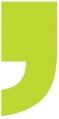 [Name and title of person signing this commitment]Mandated by the [municipal council or equivalent] on [dd]/[mm]/[yyyy]. OFFICIAL SIGNATURE***[Name and complete address of the signing authority][Name, e-mail and phone number of the contact person] ***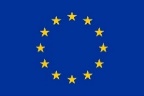 The Covenant of Mayors - Europe Office is funded by the European Commission.© European Union, 2021. 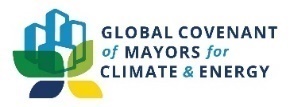 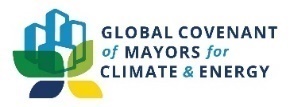 